ПРОЄКТ 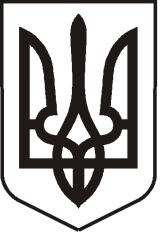 УКРАЇНАЛУГАНСЬКА   ОБЛАСТЬПОПАСНЯНСЬКА  МІСЬКА  РАДАВИКОНАВЧИЙ КОМІТЕТРIШЕННЯ19 березня 2020 року                      м. Попасна	                                           № ____
Про зміну форми управління багатоквартирним будинком№ 2 по вул. Базарна          На підставі протоколу загальних зборів ОСББ «Базарна-2» від 15.02.2020, з метою врегулювання правових, організаційних та економічних відносин, пов’язаних  з реалізацією прав та виконанням обов’язків співвласників багатоквартирного будинку щодо його утримання та управління, удосконалення роботи комунального підприємства, організації ефективного управління, у відповідності до ст.ст. 9,10 Закону України «Про особливості здійснення права власності у багатоквартирному будинку», ст.ст. 12,16, 22 Закону України «Про об’єднання співвласників багатоквартирного будинку», ст.ст. 15, 18 «Про житлово-комунальні послуги», керуючись  ст. ст. 29, 30 Закону України «Про місцеве самоврядування в Україні», виконавчий комітет Попаснянської міської ради  ВИРІШИВ:31.03.2020 припинити дію договору № 110/192/У/ЖКГ від 10.11.2016 «Про надання послуг з управління будинком, спорудою, житловим комплексом або комплексом будинків і споруд», укладеного між виконавчим комітетом Попаснянської міської ради та Приватним Підприємством «Центроград - Попасна». Директору  ПП «Центроград - Попасна» Ханіній Л.П. у визначений законодавством термін передати правлінню ОСББ «Базарна-2» технічну та іншу передбачену законодавством документацію на будинок № 2 по вул. Базарна.Контроль  за  виконанням  даного рішення  покласти  на   заступника міського голови  Хащенка Д.В.   та  відділ  житлово-комунального господарства,  архітектури, містобудування та землеустрою (Бондарева М.О.)           Міський голова                                                                           Ю.І. ОнищенкоПідготувала: Бондарева 21089